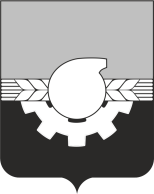 АДМИНИСТРАЦИЯ ГОРОДА КЕМЕРОВОПОСТАНОВЛЕНИЕот 14.02.2023 № 435О сносе самовольных построекРуководствуясь статьей 222 Гражданского кодекса Российской Федерации, постановлением администрации города Кемерово от 13.12.2016 № 3167«О мерах по организации сноса самовольных построек»1. Принять решение о сносе самовольных построек, расположенных
на следующих земельных участках, государственная собственность на которые 
не разграничена:– земельный участок с кадастровым номером 42:24:0101069:235 по адресу: 
г. Кемерово, восточнее дома № 257 по ул. Сибиряков-Гвардейцев;– земельный участок с кадастровым номером 42:24:0201002:555 по адресу:
г. Кемерово, ул. Сибиряков-Гвардейцев - ул. Терешковой;– земельный участок с кадастровым номером 42:24:0501005:479 по адресу: г. Кемерово, Центральный район, юго-восточнее дома № 100 по ул. Гагарина,в связи с их возведением на земельных участках, в отношении которых отсутствуют правоустанавливающие документы, необходимость наличия которых установлена в соответствии с законодательством.2. Установить срок для сноса самовольных построек, указанных в пункте 1 настоящего постановления, с учетом их характера – 3 месяца.3. Управлению архитектуры и градостроительства администрации 
города Кемерово (А.В. Кондратьев):3.1. В течение семи дней со дня принятия настоящего постановления обеспечить:3.1.1. Размещение на официальном сайте администрации города Кемерово 
в информационно-телекоммуникационной сети «Интернет» сообщения 
о планируемом сносе самовольных построек, указанных в пункте 1 настоящего постановления.3.1.2. Размещение в границах земельных участков, на которых созданы самовольные постройки, указанные в пункте 1 настоящего постановления, сообщения о планируемом сносе самовольных построек.3.2. Организовать снос самовольных построек, указанных в пункте 1 настоящего постановления, по истечении срока, указанного в пункте 2 настоящего постановления. 4. Комитету по работе со средствами массовой информации администрации города Кемерово (Н.Н. Горбачева) обеспечить официальное опубликование настоящего постановления и разместить настоящее постановление на официальном сайте администрации города Кемерово 
в информационно-телекоммуникационной сети «Интернет».5. Контроль за исполнением настоящего постановления возложить 
на первого заместителя Главы города В.П. Мельника.Глава города	                                                                                Д. В. Анисимов